ИнструкцияСсылка на видео-инструкцию для студентов (60-90 мин для подача заявки): https://youtu.be/ZlgzHJqtp3wСсылка на росмол:https://fadm.gov.ru/directions/grant/Скриншоты заявок переслать преподавателю на почту kgeu-kig@mail.ruСрок до 30 апреляОткрыть Yandex gpt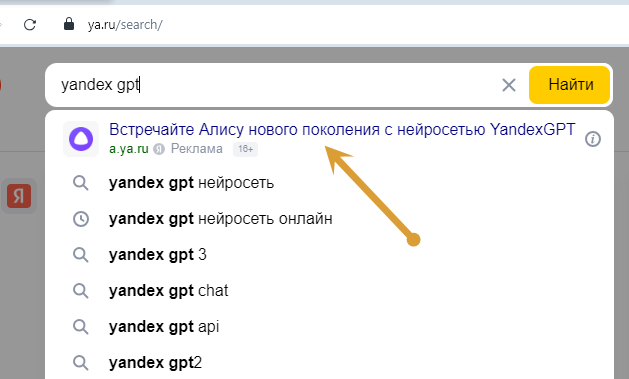 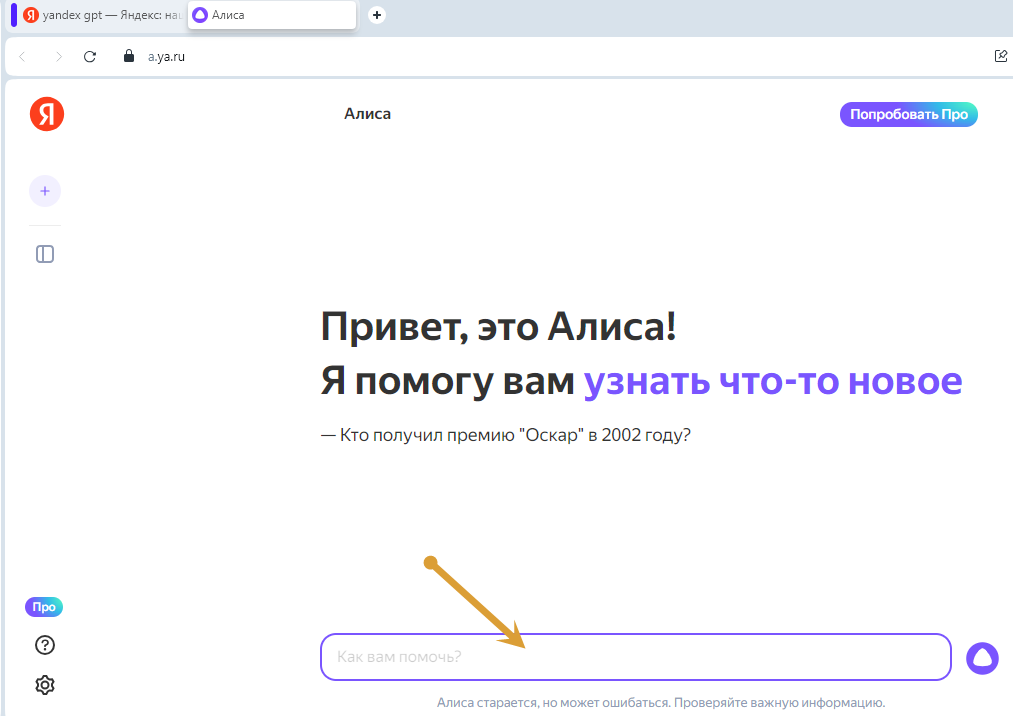 Ссылка на гугл-таблицу: https://docs.google.com/spreadsheets/d/1uesFqqP_3UStGMU4yBkc9WAE1N8VrgrdAp2RsEYIV1I/edit#gid=0Ссылка на росмол:https://fadm.gov.ru/directions/grant/Скриншоты заявок кидать преподавателям!Срок до 30 апреля там.